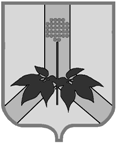 АДМИНИСТРАЦИЯ РАКИТНЕНСКОГО СЕЛЬСКОГО ПОСЕЛЕНИЯПОСТАНОВЛЕНИЕ 29  марта 2016 года                                  с. Ракитное                                                 №9О внесении в муниципальный комитетРакитненского сельского поселения  проекта решения об исполнении бюджета Ракитненского сельского поселения за 2015 год для подготовки заключения на негоНа основании статьи Положения « О бюджетном процессе в Ракитненском сельском поселении» Администрация Ракитненского сельского поселения представляет для осуществления внешней проверки муниципальным комитетом годовой отчет об исполнении бюджета Ракитненского сельского поселения за 2015 год.Глава Ракитненского сельского поселения –глава   администрации                                                                                              О.А.Кириллов